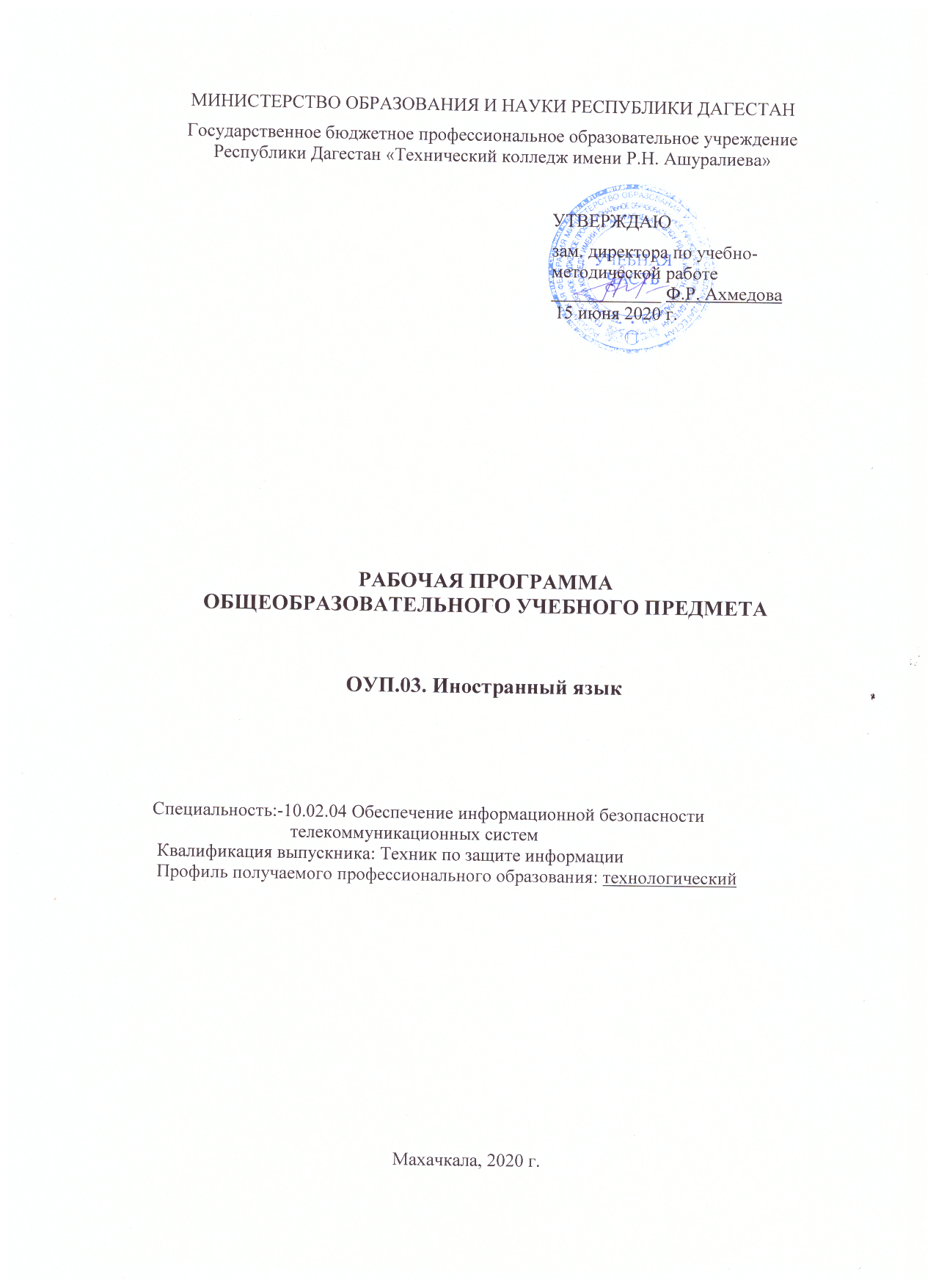 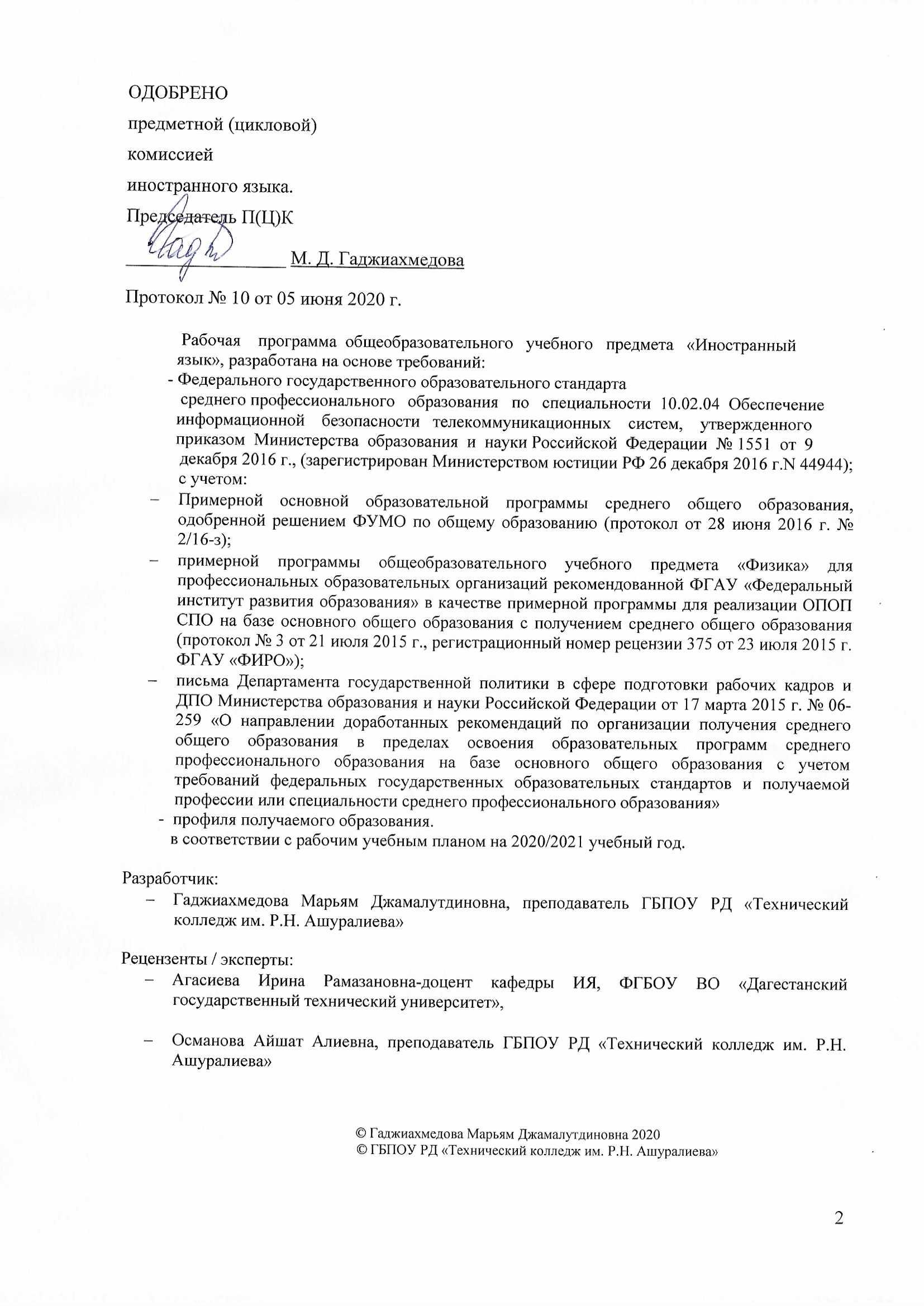 ОБЩАЯ ХАРАКТЕРИСТИКА РАБОЧЕЙ ПРОГРАММЫУЧЕБНОГО ПРЕДМЕТАРабочая программа общеобразовательного учебного предмета «Иностранный язык» предназначена для изучения иностранного языка при реализации образовательной программы среднего общего образования в пределах освоения программы подготовки специалистов среднего звена 10.02.04 Обеспечение информационной безопасности телекоммуникационных систем.Учебный предмет Иностранный язык принадлежит предметной области «Иностранные языки» ФГОС среднего общего образования.Учебный предмет Иностранный язык, изучается в составе общеобразовательных учебных предметов по выбору, формируемых из обязательных предметных областей ФГОС среднего общего образования, для специальностей СПО технологического профиля профессионального образования.Предмет является профильным предметом общеобразовательного цикла ППССЗ и изучается на углубленном уровне ФГОС среднего общего образования с учетом специфики осваиваемой специальности.2. ПЛАНИРУЕМЫЕ РЕЗУЛЬТАТЫ ОСВОЕНИЯ УЧЕБНОГО ПРЕДМЕТА:Освоение содержания учебного предмета «Иностранный язык» обеспечивает достижение обучающимися следующих результатов:Личностные результаты освоения предмета:                        Метапредметные результаты освоения предмета:Планируемые в соответствии с требованиями ФГОС СОО метапредметные результаты освоения ООП:Предметные результаты освоения дисциплины:сформированность коммуникативной иноязычной компетенции, необходимой для успешной социализации и самореализации, как инструмента межкультурного общения в современном поликультурном мире;владение знаниями о социокультурной специфике страны/стран изучаемого языка и умение строить свое речевое и неречевое поведение адекватно этой специфике; умение выделять общее и различное в культуре родной страны и страны/стран изучаемого языка;достижение порогового уровня владения иностранным языком, позволяющего выпускникам общаться в устной и письменной формах как с носителями изучаемого иностранного языка, так и с представителями других стран, использующими данный язык как средство общения;сформированность умения использовать иностранный язык как средство для получения информации из иноязычных источников в образовательных и самообразовательных целях.ОБЪЕМ УЧЕБНОГО ПРЕДМЕТА И ВИДЫ УЧЕБНОЙ РАБОТЫ4. СОДЕРЖАНИЕ УЧЕБНОГО ПРЕДМЕТАРаздел 1. Социальный английский	117	Ведение. Алфавит. 	Введение. Значение Иностранный язык в современном мире. Различные формы приветствия и обращения на английском языке.	2	Тема 1 Приветствие, прощание, представление себя и других людей в официальной и неофициальной обстановке	Содержание учебного материала 	4		Практическое занятие № 1-2			Знакомство, Представления себя и своих друзей. Что говорят при встрече и прощании. Структура представления, знакомства в официальной и неофициальной обстановке.Грамматика: Понятие о словесном и фразовом ударение. Алфавит. Побудительные предложения. Падеж имен существительных. Род. Число имен существительных.			Самостоятельная работа обучающихся: Рассуждение на тему – «Мой друг (подруга)».  Подготовить монологическое высказывание о себе и своем друге.(12-15 предложений)	2	Тема 2 Описание человека (внешность, образование, место работы и др.)	Содержание учебного материала	6		Практическое занятие № 3-5			Внешность, национальность, образование, личные качества, род занятий, должность, место работы и др. Межличностные отношения в школе, колледже . Рассуждение на тему – «Мой друг (подруга)». Социально-бытовой диалог.Грамматика: Понятие об инфинитиве. Глагол to be. Артикли(определенный и неопределенный). Указательные местоимения. Множественное число. Вопросительные предложения. Общий вопрос.			Самостоятельная работа обучающихсяТема учебного проекта: Доклад «Правила поведения в различных сферах ( бытовой, учебно-трудовой.)	3	Тема 3Семья и семейные отношения, домашние обязанности	Содержание учебного материала	6	Практическое занятие № 6-8			Моя биография. Состав семьи. Профессии членов семьи. Родственники. Семья друга (брата, сестры). Социально-бытовой диалог. Беседа о семье. Как поздравить, сделать комплимент. Грамматика: Отрицательные повествовательные предложения. Альтернативный вопрос. Личные местоимения. Притяжательные местоимения. Возвратные местоимения. Спряжение глагола to be. Предлоги места и направления. Причастие 1. The Present Continuous Tense		Самостоятельная работа обучающихся Тема монолога: «Моя семья и я».	3	Тема 4Описание жилища и учебного заведения (здание, обста¬новка, условия жизни, техника, оборудование)Содержание учебного материала	8		Практическое занятие № 9-12			Условия жизни. Квартира со всеми удобствами. Моя комната. Комната в общежитии. Описание учебного заведения. Описание оборудования кабинетов колледжа  Грамматика: Числительные.  Вопросительные местоимения. Специальные вопросы. Наречия неопределенного времени. Времена группы Simple. The Present Simple			Самостоятельная работа обучающихсяТема учебного проекта: « Мой дом. Моя квартира»	4	Тема 5 Распорядок дня студента колледжа	Содержание учебного материала	6		Практическое занятие № 13-15			Правила поведения в общественных местах. Правила этикета. Учеба в колледже. Время провождение студента в колледже и дома.Грамматика: Present Simple для 3 лица ед.ч. Вопросы к подлежащему или его определению. Оборот to be going to. Объектный  падеж местоимений. Much, little, many, few. Сочетание a little, a few.			Самостоятельная работа обучающихся Тема учебного проекта: Диалоги на тему: «Где ты учишься?», «Расскажи о своем учебном дне.»	3	Тема 6 Хобби, досуг	Содержание учебного материала	6		Практическое занятие № 16-18			Свободное время. Хобби. Мир увлечений. Хобби мое и моих друзей. Грамматика: Основные формы глагола. Правильные и неправильные глаголы. The Past Simple. Притяжательный падеж. Глагол to have.  Неопределенные местоимения some, any и их производной.			Самостоятельная работа обучающихся Тема учебного проекта: «Досуг студента»	3	Тема 7 Описание местоположения объекта (адрес, как найти)	Содержание учебного материала	5		Практическое занятие № 19-20			Описание место расположения колледжа. Адрес. Как найти? Работа с картой города. Грамматика: Оборот there is (are). Модальный глагол can и оборот to be able to. Понятие о причастие II The Present Perfect Tense.  			Самостоятельная работа обучающихся Тема учебного проекта: «Мой дом, моя родная улица» 	3	Тема 8Город, деревня, инфраструктура Повседневная жизнь, условия жизниИтого I семестр- 51ч	Содержание учебного материала	6		Практическое занятие № 21-23			Москва. Достопримечательности. Культурной жизни. Инфраструктура Грамматика: Выражение долженствования в английском языке. Вопросительно–отрицательные  предложения. The  Future Simple Tense. Первый тип условных предложений			Самостоятельная работа обучающихсяТема учебного проекта: Презентация «Мой родной город (поселок)»	3		Контрольная работа.	2	Тема 9Экскурсии и путешествия	Содержание учебного материала	6		Практическое занятие № 24-26			Летние каникулы Путешествие. Страны мира. Города. Достопримечательности. Грамматика: Согласование времен. Косвенная речь. Согласование времен   в сложных  предложениях. Расчлененные вопросы.			Самостоятельная работа обучающихся Создать презентацию на тему: «Экскурсия по музеям Махачкалы» Написать сочинение на тему «Лучшие места, где я бывал во время каникул»	3	Тема 10 Физкультура и спорт, здоровый образ жизни	Содержание учебного материала	4		Практическое занятие № 27-28			Здоровый образ жизни. Молодежь и спорт.  Спорт и здоровье. Спорт в нашем колледже. Виды спорта. Олимпийские игры. беседа и рассказ о буднях, здоровье, спорте. 	Грамматика:The Past (Future) Perfect. Выражение просьбы или приказания.			Самостоятельная работа обучающихся Написать сочинение на тему «О спорт, ты – мир!»	2	Тема 11Магазины, товары, совершение покупокЭкскурсии и путешествия	Содержание учебного материала	6		Практическое занятие № 29-31			Поход по магазинам. Как общаться с продавцом (покупателем).  Совершение покупок. Товары в магазине. Мировые бренды. Самые известные магазины.  Диалог «В магазине одежды», «В магазине игрушек».Монолог «Что бы я купил, будь у меня много денег»Грамматика: Страдательный залог. Специальные вопросы в косвенной речи. Абсолютная форма притяжательных местоимений.			Самостоятельная работа обучающихся Составить диалог на тему «В магазине», придумать проект «Мой магазин»	3	Тема 12 Россия, ее национальные символы, государственное и политическое устройство	Содержание учебного материала	8		Практическое занятие № 32-35			Страноведение. Символика России. Герб. Флаг. Гимн. Что означает триколлор. Географическое положение. Государственная и политическая структура.Грамматика: Времена группы Continuous (Present, Past, Future) Безличные предложения.			Самостоятельная работа обучающихся Тема учебного проекта:«Достопримечательности Москвы»	4	Тема 13 Англоговорящие страны. Великобритания. США	Содержание учебного материала	6		Практическое занятие № 36-38			Географическое положение, климат, флора и фауна, национальные символы, государ¬ственное и политическое устройство, наиболее развитые отрасли экономики, достопримечательности, традицииГрамматика: Просьба и приказание в косвенной речи. Устойчивые словосочетания.  II тип условных предложений. Слова-заместители. III тип условных предложений.			Самостоятельная работа обучающихся Тема доклада: «Праздники в Великобритании» «Праздники в США» 	3	Тема 14Научно- технический прогресс	Содержание учебного материала	4		Практическое занятие № 39-40			Научно-технический прогресс. Интернет. Радио Грамматика: Модальные глаголы и их эквиваленты. Глаголы способные выступать в модальном значении.			Самостоятельная работа обучающихся Тема учебного проекта: доклад «Мы живем в информационном обществе», «Как влияет на нас технический прогресс», «Какие новые технологии могут появится в будущем?»	2	Тема 15Человек и природа, экологические проблемы	Содержание учебного материала	6		Практическое занятие № 41-43			Охрана и защита окружающей среды. Социальные и экологические проблемы. Человек-  природа- техника. Основные потребности человека. Питание. Экологически чистые продукты. Наука о природе и человеке. Здоровый образ жизни. Мобильность.  Планета будущего. Грамматика:Сослагательное наклонение. Повелительное наклонение. Образование сослагательного наклонения. Употребление сослагательного наклонения.			Самостоятельная работа обучающихся: Доклад об экологической ситуации в Дагестане 	3	Тема 16Образование в России	Содержание учебного материала	4		Практическое занятие № 44-45			Образование в России. Детский сад- школа- колледж- институт. Сходства и различия Британской и Российской системы образования. Великие русские ученые, писатели, сделавшие вклад в образование России.Диалоги на тему: «Где ты учишься?», «Расскажи о своем колледже.»Грамматика: Степени сравнения прилагательных . Сравнительная конструкция as… as, not so… as.			Самостоятельная работа обучающихся Сообщение на тему: «Университеты мира», «Самые известные ВУЗы России (Британии», 	2	Тема 17Профессии, карьера 	Содержание учебного материала	4		Практическое занятие № 46-47			Моя будущая профессия Техник, радиотехник. В мастерской. «Важность изучения иностранного языка для профессионального роста и карьеры».Грамматика: Степени сравнения наречий. Место наречий в предложении.			Самостоятельная работа обучающихся Презентация на тему: «Я учусь на ...», «Залог успеха, и как стать профессионалом?!»Газета на тему «Моя профессия»	2	РАЗДЕЛ 2	ПРОФЕССИОНАЛЬНАЯ ДЕЯТЕЛЬНОСТЬ ЧЕЛОВЕКА		Тема 18Технологические процессы.	Практическое занятие № 48-51	8		Понятие технологических процессов. Виды технологических процессов.Грамматика: Герундий. Образование герундия и его форм. Причастия. Причастие и герундий и их отличие. Употребления герундия и его отличие от причастие I.			Самостоятельная работа обучающихся «Инструкции, руководства по обеспечению безопасных условий труда швеи мотористки. Чтение технических текстов»	4	Тема 19. Радиоэлектроника	Содержание учебного материала			Практическое занятие № 52-55	8		Радиопередающие устройства, радиоприёмные устройства, радиолокацияГрамматика:Сложное дополнения. Конструкции с причастием. Не зависимый причастный оборот. Конструкции с инфинитивом.			Самостоятельная работа обучающихся Тема учебного проекта: Деловые, телефонные переговоры.	4	Тема 20. Обобщение, закрепление и систематизация знаний	Содержание учебного материала	-		Практическое занятие1. Обобщение, закрепление и систематизация знаний			Контрольная работа	1. Самостоятельная работа обучающихся2.2 Тематический план и содержание  учебного предмета ОУП 03 Иностранный язык6. УСЛОВИЯ РЕАЛИЗАЦИИ УЧЕБНОЙ ДИСЦИПЛИНЫ6.1 Требования к минимальному материально-техническому обеспечениюРеализация учебной дисциплины требует наличия учебного кабинета физики; Технические средства обучения: компьютер с лицензионным программным обеспечением и мультимедиа проектор. Оборудование учебного кабинета: Рабочие места на 25 обучающихся Автоматизированное рабочее место преподавателя;Интерактивная доска, проектор, кронштейн; Лицензионное программное обеспечение общего назначения;Выход в глобальную сеть;Комплект технической документации, в том числе паспорта на средства     обучения, инструкции по их использованию и технике безопасности;Комплект учебно-методической документации;Фонд оценочных средств по предмету;Коллекция цифровых образовательных ресурсов;Электронные методические пособия по иностранному языку;Библиотечный фонд.В библиотечный фонд входят учебники, учебно-методические комплекты (УМК), обеспечивающие освоение учебной дисциплины «Иностранный язык», рекомендованные или допущенные для использования в профессиональных образовательных организациях, реализующих образовательную программу среднего общего образования в пределах освоения ОПОП СПО на базе основного общего образования. Библиотечный фонд может быть дополнен энциклопедиями, справочниками, научной, научно-популярной и другой литературой по иностранному языку. В процессе освоения программы учебного предмета «Иностранный язык» студенты должны получить возможность доступа к электронным учебным материалам по иностранному языку, имеющимся в свободном доступе в сети Интернет (электронным книгам6.2. Информационное обеспечение обученияПеречень рекомендуемых учебных изданий, Интернет-ресурсов, дополнительной литературыОсновные источники: Безкоровайная Г.Т., Койранская Е.А., Соколова Н.И., Лаврик Г.В.    Агабекян И.П учебник иностранный язык для учреждений СПО. — М., 2018 Зенгельман Н.А. Английский для юристовБезкоровайная Г.Т., Койранская Е.А., Соколова Н.И., Лаврик Г.В. электронный учебно-методический комплекс иностранный язык для учреждений СПО. - М., 2019.Голубев А.П., Балюк Н.В, Смирнова И.Б. Английский язык: учебник для студ. учреждений сред. проф. образования. — М., 2017.учебник для студ. учреждений сред. проф. образования. — М., 2018.Голубев А.П., Коржавый А.П., Смирнова И.Б. Английский язык для технических специальностей учебник для студ. учреждений сред. проф. образования. — М., 2018.Дополнительная литература: Голубев А.П., Коржавый А.П., Смирнова И.Б.	Английский язык для технических специальностей	2017	ОИЦ «Академия» Бонк Б.А.Англо-русские и русско-английские словари, разговорники.VirginiaEvans, JennyDooley	Upstream. Beginner A1+	2019	ОАО «Издательство «Просвещение», «Экспресс Паблишинг»VirginiaEvans, JennyDooley	Upstream. Beginner A2	2017	ОАО Издательство «Просвещение», «Экспресс Паблишинг»Интернет-ресурсы:www.macmillanenglish.comwww.bbc.co.uk/worldservice/learningenglishwww.britishcouncil.org/learning-elt-resources.htmwww.handoutsonline.comwww.enlish-to-go.com (for teachers and students)www.bbc.co.uk/videonation (authentic video clips on a variety of topics)www.icons.org.ukwww.macmillanenglish.com - интернет-ресурс с практическими материаламидля формирования и совершенствования всех видо-речевых умений инавыков.www.bbc.co.uk/worldservice/learningenglishwww.britishcouncil.org/learning-elt-resources.htmwww.handoutsonline.comwww.enlish-to-go.com (for teachers and students)www.bbc.co.uk/videonation (authentic video clips on a variety of topics)www.icons.org.ukМетодические материалыwww.prosv.ru/umk/sportlight Teacher’s Portfoliowww.standart.edu.ruwww.internet-school.ruwww.onestopenglish.com - Интернет-ресурс содержит методическиерекомендации и разработки уроков ведущих методистов в областипреподавания иностранный язык. Включает уроки, разработанные на основематериалов из TheGuardianWeekly, интерактивные игры, музыкальныевидео, аудиоматериалы, демонстрационные карточки.www.macmillan.ru - интернет-ресурс с методическими разработкамироссийских преподавателей, содержит учебные программы и календарно-тематические планирования курсов иностранный язык повседневного иделовогообщения.www.hltmag.co.uk (articles on methodology)www.iatefl.org (International Association of Teachers of English as a ForeignLanguage)www.developingteachers.com (lesson plans, tips, articles and more)www.etprofessional.com (reviews, practical ideas and resources)www.longman.comwww.oup.com/elt/naturalenglishwww.oup.com/elt/englishfilewww.oup.com/elt/wordskillsLesson Resourceswww.bntishcounciI.org/learnenglish.htmwww.teachingenglish.org.ukwww.bbc.co.uk/skillswise N/21www.bbclearningenglish.comwww.cambridgeenglishonline.comwww.teachitworld.comwww.teachers-pet.orgwww.coilins.co.uk/corpuswww.flo-joe.comPublishers:www.oup.com/eltwww.cambridge.org/eltwww.macmillanenglish.comwww.pearsonIongman.comwww.teacherweb.comwww.teach-noiogy.comwww.theconsultants-e.com/webquests/Audio Resourceswww.bbdearningenglish.comwww.britishcounciS.org/learnenglish-podcasts.htm news.bbc.co.uk/cbbcnewswww.onestopenglish.comwww.eIllo.orgwww.breakingnewsenglish.comwww.splendid~speaking.comhttp://audacity.sourceforge.net7Video Resourceswww.bbc.co.uk/iplayerwww.itv.com/news.sky.com/skynews/videowww.channel4.com/videowww.channel4learning.com/www.youtube.comwww.videojug.comwww.nationalgeographic.co.uk/videowww.eslvideo.comwww.teflclips.comhttp://nowostey.net/films/page/5/http://prezi.com/http://www.photofunia.com/http://www.screenjelly.com/http://www.teachertrainingvideos.com/http://www.teflclips.com/http://www.wordle.net/http://www.mozilla-europe.org/ru/firefox/6.3. Кадровое обеспечение образовательного процессаРеализация программы учебной дисциплины обеспечивается педагогическими работниками образовательной организации, а также лицами, привлекаемыми к реализации образовательной программы на условиях гражданско-правового договора, в том числе из числа руководителей и работников организаций, направление деятельности которых соответствует области профессиональной деятельности 06 Связь, информационные и коммуникационные технологии (имеющих стаж работы в данной профессиональной области не менее 3 лет).Квалификация педагогических работников должна отвечать квалификационным требованиям, указанным в квалификационных справочниках.Требования к квалификации педагогических работников. Высшее профессиональное образование или среднее профессиональное образование по направлению подготовки "Образование и педагогика" или в области, соответствующей преподаваемой дисциплине, без предъявления требований к стажу работы, либо высшее профессиональное образование или среднее профессиональное образование и дополнительное профессиональное образование по направлению деятельности в образовательном учреждении без предъявления требований к стажу работы. Педагогические работники, привлекаемые к реализации образовательной программы, должны получать дополнительное профессиональное образование по программам повышения квалификации, в том числе в форме стажировки в организациях направление деятельности которых соответствует области профессиональной деятельности 06 Связь, информационные и коммуникационные технологии, не реже 1 раза в 3 года с учетом расширения спектра профессиональных компетенций.









ГБПОУ РД «ТЕХНИЧЕСКИЙ КОЛЛЕДЖ ИМЕНИ Р.Н. АШУРАЛИЕВА»Рецензия 
на рабочую программу общеобразовательного учебного предмета ОУП. 03 Иностранный язык (в структуре программы подготовки специалистов среднего звена) Общие сведения1. Фамилия Имя Отчество разработчика программы предмета:Гаджиахмедова Марьям Джамалутдиновна2. Код и наименование специальности:-10.02.04 Обеспечение информационной безопасности телекоммуникационных систем3. Количество часов на освоение программы:5. Фамилия Имя Отчество, наименование должности рецензента: Османова Айшат Алиевна, преподаватель ГБПОУ РД «Технический колледж им. Р.Н. Ашуралиева».Оценка содержания и структуры программы учебного предметаДата: 05 июня 2020 г.Рецензент/эксперт: 	____________/ А.А. Османова                                                                    подпись	     С оценкой, итоговым заключением и рекомендациями ознакомлена: ___________ / М.Д.Гаджиахмедоваподпись	       РЕЦЕНЗИЯ                                            на рабочую программу учебного предмета «Иностранный язык»На рецензию представлена рабочая программа общеобразовательного учебного предмета «Иностранный язык», разработчиком которой является преподаватель ГБПОУ РД «Технический колледж имени Р.Н. Ашуралиева» Гаджиахмедова Марьям ДжамалутдиновнаРабочая программа общеобразовательного учебного предмета «Иностранный язык» разработана на основе требований ФГОС СОО и ФГОС СПО по специальности с учетом ПООП СОО, примерной программы общеобразовательного учебного предмета «Иностранный язык» для профессиональных образовательных организаций, и профиля получаемого образования.Учебный предмет «Иностранный язык» изучается в общеобразовательном цикле ППССЗ, в составе общеобразовательных учебных предметов по  общему учебному предмету из обязательных предметных областей ФГОС СОО, для специальностей СПО технологического профиля. Учебный предмет «Иностранный язык» входит в состав обязательной предметной области «Иностранные языки» ФГОС СОО.Рабочая программы предмета включает: титульный лист, содержание, раздел 1 «Общая характеристика рабочей программы учебного предмета», раздел 2 «Планируемые результаты освоения учебного предмета», раздел 3 «Объем учебного предмета и виды учебной работы», раздел 4 «Содержание учебного предмета», раздел 5 «Тематическое планирование учебного предмета», раздел 6 «Условия реализации учебного предмета».Раздел 1 «Общая характеристика рабочей программы учебного предмета» содержит информацию о принадлежности программы предмета к ППССЗ, учебному циклу, предметной области, указан профиль профессионального образования и уровень освоения предмета.Раздел 2 «Планируемые результаты освоения учебного предмета» содержит личностные, метапредметные и предметные результаты освоения предмета.Раздел 3 «Объем учебного предмета и виды учебной работы» содержит почасовое распределение видов учебной работы студентов. Указанное в разделе 4 содержание учебного материала соответствует требованиям ФГОС СОО и примерной программы. Обеспечивается логическая последовательность и четкость в наименовании разделов и тем.В разделе 5 «Тематическое планирование учебного предмета» указано количество часов, отводимых на освоение каждой темы. Виды и тематика самостоятельной работы обучающихся способствует их творческому развитию, соответствует целям освоения учебного предмета. Перечисленное в разделе 6 «Условия реализации учебного предмета» оборудование лаборатории и рабочих мест лаборатории, в том числе персональные компьютеры с необходимым комплектом лицензионного программного обеспечения, технические средства обучения, печатные и электронные издания основной и дополнительной литературы, обеспечивают материально-технические и информационные условия реализации программы предмета.В качестве рекомендаций составителю рабочей программы общеобразовательного учебного предмета предлагается ежегодно корректировать содержание теоретических и практических занятий с учётом новых тенденций в области информационных технологий, обновлять перечень информационных источников.   Представленная на рецензию рабочая программа общеобразовательного учебного предмета «Иностранный язык» рекомендуется к практическому применению в образовательном процессе в профессиональных образовательных организациях, реализующих образовательную программу среднего общего образования в пределах освоения программ,  подготовки специалистов среднего звена.Рецензензия_____________  Агасиева Ирина Рамазановна, доцент кафедры ИЯ                                                      ФГБОУ ВО «Дагестанский государственный технический                                                  университет», кандидат педагогических наук.
                                                      В соответствии с требованиями ФГОС СООУточненные личностные результатыЛР 1 российскую гражданскую идентичность, патриотизм, уважение к своему народу, чувства ответственности перед Родиной, гордости за свой край, свою Родину, прошлое и настоящее многонационального народа России, уважение государственных символов (герб, флаг, гимн);российская идентичность, способность к осознанию российской идентичности в поликультурном социуме, чувство причастности к историко-культурной общности российского народа и судьбе России; уважение к своему народу, чувство ответственности перед Родиной, гордости за свой край, свою Родину, прошлое и настоящее многонационального народа России, уважение к государственным символам (герб, флаг, гимн);формирование уважения к русскому языку как государственному языку Российской Федерации, являющемуся основой российской идентичности и главным фактором национального самоопределения;воспитание уважения к культуре, языкам, традициям и обычаям народов, проживающих в Российской Федерации.чувство гордости и уважения к истории развития иностранных языков (английского)ЛР 2 гражданскую позицию как активного и ответственного члена российского общества, осознающего свои конституционные права и обязанности, уважающего закон и правопорядок, обладающего чувством собственного достоинства, осознанно принимающего традиционные национальные и общечеловеческие гуманистические и демократические ценности;гражданственность, гражданская позиция активного и ответственного члена российского общества, осознающего свои конституционные права и обязанности, уважающего закон и правопорядок, осознанно принимающего традиционные национальные и общечеловеческие гуманистические и демократические ценности, готового к участию в общественной жизни;признание неотчуждаемости основных прав и свобод человека, которые принадлежат каждому от рождения, готовность к осуществлению собственных прав и свобод без нарушения прав и свобод других лиц, готовность отстаивать собственные права и свободы человека и гражданина согласно общепризнанным принципам и нормам международного права и в соответствии с Конституцией Российской Федерации, правовая и политическая грамотность;готовность обучающихся к конструктивному участию в принятии решений, затрагивающих их права и интересы, в том числе в различных формах общественной самоорганизации, самоуправления, общественно значимой деятельности; уважение ко всем формам собственности, готовность к защите своей собственности.Вести диалог/полилог в ситуациях официального общения в рамках изученной тематики; кратко комментировать точку зрения другого человека;проводить подготовленное интервью, подтверждение какой-либо информации;обмениваться информацией, проверять и подтверждать собранную фактическую информацию.ЛР 4 сформированность мировоззрения, соответствующего современному уровню развития науки и общественной практики, основанного на диалоге культур, а также различных форм общественного сознания, осознание своего места в поликультурном мире;мировоззрение, соответствующее современному уровню развития науки и общественной практики, основанное на диалоге культур, а также различных форм общественного сознания, осознание своего места в поликультурном миремировоззрение, соответствующее современному уровню развития науки, значимости науки, готовность к научно-техническому творчеству, владение достоверной информацией о передовых достижениях и открытиях мировой и отечественной науки, заинтересованность в научных знаниях об устройстве мира и общества;Резюмировать прослушанный/прочитанный текст;обобщать информацию на основе прочитанного/прослушанного текста.ЛР 5 сформированность основ саморазвития и самовоспитания в соответствии с общечеловеческими ценностями и идеалами гражданского общества; готовность и способность к самостоятельной, творческой и ответственной деятельности;ориентация обучающихся на достижение личного счастья, реализацию позитивных жизненных перспектив, инициативность, креативность, готовность и способность к личностному самоопределению, способность ставить цели и строить жизненные планы;готовность и способность обеспечить себе и своим близким достойную жизнь в процессе самостоятельной, творческой и ответственной деятельности;готовность и способность к самостоятельной и ответственной творческой деятельности с использованием информационно-коммуникационных технологий;готовность к продолжению образования и повышению квалификации в избранной профессиональной деятельности на основе развития личных информационно-коммуникационных компетенций;умение выбирать грамотное поведение при использовании разнообразных средств информационно-коммуникационных технологий как в профессиональной деятельности, так и в бытуЛР 6 толерантное сознание и поведение в поликультурном мире, готовность и способность вести диалог с другими людьми, достигать в нем взаимопонимания, находить общие цели и сотрудничать для их достижения, способность противостоять идеологии экстремизма, национализма, ксенофобии, дискриминации по социальным, религиозным, расовым, национальным признакам и другим негативным социальным явлениям;приверженность идеям интернационализма, дружбы, равенства, взаимопомощи народов; воспитание уважительного отношения к национальному достоинству людей, их чувствам, религиозным убеждениям;  интериоризация ценностей демократии и социальной солидарности, готовность к договорному регулированию отношений в группе или социальной организации;готовность обучающихся противостоять идеологии экстремизма, национализма, ксенофобии; коррупции; дискриминации по социальным, религиозным, расовым, национальным признакам и другим негативным социальным явлениям.ЛР 7 навыки сотрудничества со сверстниками, детьми младшего возраста, взрослыми в образовательной, общественно полезной, учебно-исследовательской, проектной и других видах деятельности;принятие гуманистических ценностей, осознанное, уважительное и доброжелательное отношение к другому человеку, его мнению, мировоззрению;способность к сопереживанию и формирование позитивного отношения к людям, в том числе к лицам с ограниченными возможностями здоровья и инвалидам; бережное, ответственное и компетентное отношение к физическому и психологическому здоровью других людей, умение оказывать первую помощь;формирование выраженной в поведении нравственной позиции, в том числе способности к сознательному выбору добра, нравственного сознания и поведения на основе усвоения общечеловеческих ценностей и нравственных чувств (чести, долга, справедливости, милосердия и дружелюбия); развитие компетенций сотрудничества со сверстниками, детьми младшего возраста, взрослыми в образовательной, общественно полезной, учебно-исследовательской, проектной и других видах деятельности. Полно и точно воспринимать информацию в распространенных коммуникативных ситуациях;Обобщать прослушанную информацию и выявлять факты в соответствии с поставленной задачей/вопросом.умение выстраивать конструктивные взаимоотношения в командной работе по решению общих задач, в том числе с использованием современных средств сетевых коммуникацийЛР 8 нравственное сознание и поведение на основе усвоения общечеловеческих ценностей;нравственное сознание и поведение на основе усвоения общечеловеческих ценностей, толерантного сознания и поведения в поликультурном мире, готовности и способности вести диалог с другими людьми, достигать в нем взаимопонимания, находить общие цели и сотрудничать для их достижения; ЛР 9 готовность и способность к образованию, в том числе самообразованию, на протяжении всей жизни; сознательное отношение к непрерывному образованию как условию успешной профессиональной и общественной деятельности;готовность и способность к образованию, в том числе самообразованию, на протяжении всей жизни; сознательное отношение к непрерывному образованию как условию успешной профессиональной и общественной деятельности; умение ориентироваться в потоке информации, выбирать качественную и достоверную информациючитать и понимать несложные аутентичные тексты различных стилей и жанров и отвечать на ряд уточняющих вопросов.ЛР 10 эстетическое отношение к миру, включая эстетику быта, научного и технического творчества, спорта, общественных отношений;эстетическое отношение к миру, готовность к эстетическому обустройству собственного быта.писать краткий отзыв на фильм, книгу или пьесу.ЛР 15 ответственное отношение к созданию семьи на основе осознанного принятия ценностей семейной жизни.ответственное отношение к созданию семьи на основе осознанного принятия ценностей семейной жизни; положительный образ семьи, традиционных семейных ценностей. В соответствии с требованиями 
ФГОС СООУточненные метапредметные результатыУниверсальные учебные действия (УУД)МР 1 умение самостоятельно определять цели деятельности и составлять планы деятельности; самостоятельно осуществлять, контролировать и корректировать деятельность; использовать все возможные ресурсы для достижения поставленных целей и реализации планов деятельности; выбирать успешные стратегии в различных ситуациях;умение определять цели, составлять планы деятельности и определять средства, необходимые для их реализации;УУД Р1 - самостоятельно определять цели, задавать параметры и критерии, по которым можно определить, что цель достигнута;УУД Р3 - ставить и формулировать собственные задачи в образовательной деятельности и жизненных ситуациях;УУД Р5 - выбирать путь достижения цели, планировать решение поставленных задач, оптимизируя материальные и нематериальные затраты;УУД Р7 - сопоставлять полученный результат деятельности с поставленной заранее целью.МР 4 готовность и способность к самостоятельной информационно-познавательной деятельности, владение навыками получения необходимой информации из словарей разных типов, умение ориентироваться в различных источниках информации, критически оценивать и интерпретировать информацию, получаемую из различных источников;использование различных источников информации, в том числе электронных библиотек, умение критически оценивать и интерпретировать информацию, получаемую из различных источников, в том числе из сети Интернет;умение анализировать и представлять информацию, данную в электронных форматах на компьютере в различных видах- УУД П5 - выходить за рамки учебного предмета и осуществлять целенаправленный поиск возможностей для широкого переноса средств и способов действия;УУД К1осуществлять деловую коммуникацию как со сверстниками, так и со взрослыми (как внутри образовательной организации, так и за ее пределами), подбирать партнеров для деловой коммуникации исходя из соображений результативности взаимодействия, а не личных симпатий;- УУД К3 координировать и выполнять работу в условиях реального, виртуального и комбинированного взаимодействия;МР 9 владение навыками познавательной рефлексии как осознания совершаемых действий и мыслительных процессов, их результатов и оснований, границ своего знания и незнания, новых познавательных задач и средств их достижения.владение навыками познавательной рефлексии как осознания совершаемых действий и мыслительных процессов, их результатов и оснований, границ своего знания и незнания, новых познавательных задач и средств их достижения.УУД П7 - менять и удерживать разные позиции в познавательной деятельности.     -  УУД К2 при осуществлении групповой работы быть как руководителем, так и членом команды в разных ролях (генератор идей, критик, исполнитель, выступающий, эксперт и т.д.);- УУД К4 развернуто, логично и точно излагать свою точку зрения с использованием адекватных (устных и письменных) языковых средств;Вид учебной работыОбъем в часахОбъем образовательной программы 176в том числе:в том числе:Теоретическое обучениеЛабораторные занятия Практические занятия117  Консультации по индивидуальному проектуСамостоятельная работа (курс внеурочной деятельности - выполнение индивидуального проекта)59Промежуточная аттестация в форме дифференцированного зачета (первый и второй семестр)2Наименование разделов и темСодержание учебного материала, лабораторные работы и практические занятия, самостоятельная работа обучающихся, курсовая работа (проект) (если предусмотрены)Объем часовРАЗДЕЛ 1.Социальный английский117Ведение. Алфавит. Введение. Значение Английского языка в современном мире. Различные формы приветствия и обращения на английском языке.2Тема 1 Приветствие, прощание, представление себя и других людей в официальной и неофициальной обстановкеСодержание учебного материала 4Тема 1 Приветствие, прощание, представление себя и других людей в официальной и неофициальной обстановкеПрактическое занятие № 1-24Тема 1 Приветствие, прощание, представление себя и других людей в официальной и неофициальной обстановкеЛексический материал по теме. Знакомство, Представления себя и своих друзей. Что говорят при встрече и прощании. Структура представления, знакомства в официальной и неофициальной обстановке.Грамматический материал:Побудительные предложения. Понятие о падежах имен существительных и местоимений   Понятие о дополнении, об определении.4Тема 1 Приветствие, прощание, представление себя и других людей в официальной и неофициальной обстановкеСамостоятельная работа обучающихся: Рассуждение на тему – «Мой друг (подруга)».  Подготовить монологическое высказывание о себе и своем друге.(12-15 предложений)2Тема 2 Описание человека (внешность, образование, место работы и др.)Содержание учебного материала6Тема 2 Описание человека (внешность, образование, место работы и др.)Практическое занятие № 3-56Тема 2 Описание человека (внешность, образование, место работы и др.)Лексический материал по теме.Внешность, национальность, образование, личные качества, род занятий, должность, место работы и др. Межличностные отношения в школе, колледже . Рассуждение на тему – «Мой друг (подруга)». Социально-бытовой диалог.Грамматический материал:Род и число имён существительных. Глагол to have, оборот  have (has), got6Тема 2 Описание человека (внешность, образование, место работы и др.)Самостоятельная работа обучающихсяТема учебного проекта: Доклад «Правила поведения в различных сферах ( бытовой, учебно-трудовой.)3Тема 3Семья и семейные отношения, домашние обязанностиСодержание учебного материала6Тема 3Семья и семейные отношения, домашние обязанностиПрактическое занятие № 6-86Тема 3Семья и семейные отношения, домашние обязанностиЛексический материал по теме.Моя биография. Состав семьи. Профессии членов семьи. Родственники. Семья друга (брата, сестры). Социально-бытовой диалог. Беседа о семье. Как поздравить, сделать комплимент. Грамматический материал:Понятие об инфинитиве. Понятие об артикле.Неопределённый артикль6Тема 3Семья и семейные отношения, домашние обязанностиСамостоятельная работа обучающихся Тема монолога: «Моя семья и я».3Тема 4Описание жилища и учебного заведения (здание, обстановка, условия жизни, техника, оборудование)Содержание учебного материала8Тема 4Описание жилища и учебного заведения (здание, обстановка, условия жизни, техника, оборудование)Практическое занятие № 9-128Тема 4Описание жилища и учебного заведения (здание, обстановка, условия жизни, техника, оборудование)Лексический материал по теме.Условия жизни. Квартира со всеми удобствами. Моя комната. Комната в общежитии. Описание учебного заведения. Описание оборудования кабинетов колледжа  Грамматический материал:Определенный артикльОпущение артиклейУказательные  местоимения  this , that, these, those и их функции. Числительные8Тема 4Описание жилища и учебного заведения (здание, обстановка, условия жизни, техника, оборудование)Самостоятельная работа обучающихсяТема учебного проекта: « Мой дом. Моя квартира»4Тема 5 Распорядок дня студента колледжаСодержание учебного материала6Тема 5 Распорядок дня студента колледжаПрактическое занятие № 13-156Тема 5 Распорядок дня студента колледжаЛексический материал по теме.Правила поведения в общественных местах. Правила этикета. Учеба в колледже. Время провождение студента в колледже и дома.Грамматический материал:Вопросительные предложенияСтруктура построения общего вопросаПритяжательный падеж6Тема 5 Распорядок дня студента колледжаСамостоятельная работа обучающихся Тема учебного проекта: Диалоги на тему: «Где ты учишься?», «Расскажи о своем учебном  дне.»3Тема 6 Хобби, досугСодержание учебного материала6Тема 6 Хобби, досугПрактическое занятие № 16-186Тема 6 Хобби, досугЛексический материал по теме.Свободное время. Хобби. Мир увлечений. Хобби мое и моих друзей. Грамматический материал:Отрицательные повествовательные предложения с глаголом to be.Альтернативный вопрос.Предложное дополнение.6Тема 6 Хобби, досугСамостоятельная работа обучающихся Тема учебного проекта: «Досуг студента»3Тема 7 Описание местоположения объекта (адрес, как найти)Содержание учебного материала5Тема 7 Описание местоположения объекта (адрес, как найти)Практическое занятие № 19-205Тема 7 Описание местоположения объекта (адрес, как найти)Лексический материал по теме.Описание место расположения колледжа. Адрес. Как найти? Работа с картой города. Грамматический материал:Личные местоимения  в именительном падеже.Спряжение глагола to be в Present и Past Simple.Предлоги места.5Тема 7 Описание местоположения объекта (адрес, как найти)Самостоятельная работа обучающихсяТема учебного проекта: «Мой дом, моя родная улица» 3Тема 8Город, деревня, инфраструктура Повседневная жизнь, условия жизниИтого I семестр- 51чСодержание учебного материала6Тема 8Город, деревня, инфраструктура Повседневная жизнь, условия жизниИтого I семестр- 51чПрактическое занятие № 21-236Тема 8Город, деревня, инфраструктура Повседневная жизнь, условия жизниИтого I семестр- 51чЛексический материал по теме.Москва. Достопримечательности. Культурной жизни. Инфраструктура Грамматический материал:Предлоги направленияПредлоги времени6Тема 8Город, деревня, инфраструктура Повседневная жизнь, условия жизниИтого I семестр- 51чСамостоятельная работа обучающихсяТема учебного проекта: Презентация «Мой родной город (поселок)»3Тема 8Город, деревня, инфраструктура Повседневная жизнь, условия жизниИтого I семестр- 51чКонтрольная работа.2Тема 9Экскурсии и путешествияСодержание учебного материала6Тема 9Экскурсии и путешествияПрактическое занятие № 24-266Тема 9Экскурсии и путешествияЛексический материал по теме.Летние каникулы Путешествие. Страны мира. Города. Достопримечательности. Грамматический материал:       Структура построения спец вопроса       Притяжательные местоимения.   Отрицательная форма повелительного наклонения.6Тема 9Экскурсии и путешествияСамостоятельная работа обучающихся Создать презентацию на тему: «Экскурсия по музеям Махачкалы»    Написать сочинение на тему «Лучшие места, где я бывал во время каникул»3Тема 10 Физкультура и спорт, здоровый образ жизниСодержание учебного материала4Тема 10 Физкультура и спорт, здоровый образ жизниПрактическое занятие № 27-284Тема 10 Физкультура и спорт, здоровый образ жизниЛексический материал по теме.Здоровый образ жизни. Молодежь и спорт.  Спорт и здоровье. Спорт в нашем колледже. Виды спорта. Олимпийские игры. беседа и рассказ о буднях, здоровье, спорте. Грамматический материал:	Причастие 1.Настоящее время группы Continuous.Образование.Употребление Present Continuous.4Тема 10 Физкультура и спорт, здоровый образ жизниСамостоятельная работа обучающихся Написать сочинение на тему «О спорт, ты – мир!»2Тема 11Магазины, товары, совершение покупокЭкскурсии и путешествияСодержание учебного материала6Тема 11Магазины, товары, совершение покупокЭкскурсии и путешествияПрактическое занятие № 29-316Тема 11Магазины, товары, совершение покупокЭкскурсии и путешествияЛексический материал по теме.Поход по магазинам. Как общаться с продавцом (покупателем).  Совершение покупок. Товары в магазине. Мировые бренды. Самые известные магазины. Диалог «В магазине одежды», «В магазине игрушек».Монолог «Что бы я купил, будь у меня много денег»Грамматический материал:Выражение отношений родительного падежа с помощью предлога of.Прочие предлоги 6Тема 11Магазины, товары, совершение покупокЭкскурсии и путешествияСамостоятельная работа обучающихсяСоставить диалог на тему «В магазине», придумать проект «Мой магазин»3Тема 12 Россия, ее национальные символы, государственное и политическое устройствоСодержание учебного материала8Тема 12 Россия, ее национальные символы, государственное и политическое устройствоПрактическое занятие № 32-358Тема 12 Россия, ее национальные символы, государственное и политическое устройствоЛексический материал по теме.Страноведение. Символика России. Герб. Флаг. Гимн. Что означает триколлор. Географическое положение. Государственная и политическая структура.Грамматический материал:Образование и употребление  Present Simple.  Построение отрицательных и  вопросительных структур.  Наречия неопределённого времени , их значения и место в предложении8Тема 12 Россия, ее национальные символы, государственное и политическое устройствоСамостоятельная работа обучающихся Тема учебного проекта: «Достопримечательности Москвы»4Тема 13 Англоговорящие страны. Великобритания. СШАСодержание учебного материала6Тема 13 Англоговорящие страны. Великобритания. СШАПрактическое занятие № 36-386Тема 13 Англоговорящие страны. Великобритания. СШАЛексический материал по теме.Географическое положение, климат, флора и фауна, национальные символы, государственное и политическое устройство, наиболее развитые отрасли экономики, достопримечательности, традиции Грамматический материал:Образование формы 3-го лица единственного числа в Present Simple Вопросы к подлежащему и его определению.Оборот to be going to для выражения намерения в будущем времени.6Тема 13 Англоговорящие страны. Великобритания. СШАСамостоятельная работа обучающихся Тема доклада: «Праздники в Великобритании» «Праздники в США» 3Тема 14Научно- технический прогрессСодержание учебного материала4Тема 14Научно- технический прогрессПрактическое занятие № 39-404Тема 14Научно- технический прогрессЛексический материал по теме.Научно-технический прогресс. Интернет. Радио Грамматический материал:Объектный падеж местоимений.Неопределенные местоимения much, many, little, few.4Тема 14Научно- технический прогрессСамостоятельная работа обучающихся Тема учебного проекта: доклад «Мы живем в информационном обществе», «Как влияет на нас технический прогресс», «Какие новые технологии могут появится в будущем?»2Тема 15Человек и природа, экологические проблемыСодержание учебного материала6Тема 15Человек и природа, экологические проблемыПрактическое занятие № 41-436Тема 15Человек и природа, экологические проблемыЛексический материал по теме.Охрана и защита окружающей среды. Социальные и экологические проблемы. Человек-  природа- техника. Основные потребности человека. Питание. Экологически чистые продукты. Наука о природе и человеке. Здоровый образ жизни. Мобильность.  Планета будущего. Грамматический материал:Основные формы глагола. Правильные и неправильные глаголы. Образование и употребление Past Simple с правильными глаголами.6Тема 15Человек и природа, экологические проблемыСамостоятельная работа обучающихся: Доклад об экологической ситуации в Дагестане 3Тема 16Образование в РоссииСодержание учебного материала4Тема 16Образование в РоссииПрактическое занятие № 44-454Тема 16Образование в РоссииЛексический материал по теме.Образование в России. Детский сад- школа- колледж- институт. Сходства и различия Британской и Российской системы образования. Великие русские ученые, писатели, сделавшие вклад в образование России.Диалоги на тему: «Где ты учишься?», «Расскажи о своем колледже.»Грамматический материал:Past Simple с неправильными глаголами. Место прямого и косвенного дополнений в предложении.4Тема 16Образование в РоссииСамостоятельная работа обучающихся Сообщение на тему: «Университеты мира», «Самые известные ВУЗы России», 2Тема 17Профессии, карьера Содержание учебного материала4Тема 17Профессии, карьера Практическое занятие № 46-474Тема 17Профессии, карьера Лексический материал по теме.Моя будущая профессия. Швея, швея-мотористка ,модельер. В мастерской.«Важность изучения иностранного языка для профессионального роста и карьеры». Грамматический материал:Модальные глаголы и их использованиеВыражение долженствования в английском языкеВопросительно-отрицательные предложения4Тема 17Профессии, карьера Самостоятельная работа обучающихся Презентация на тему: «Я учусь на ...», «Залог успеха, и как стать профессионалом?!»Газета на тему «Моя профессия»2Тема 17Профессии, карьера Контрольная работа 2РАЗДЕЛ 2ПРОФЕССИОНАЛЬНАЯ ДЕЯТЕЛЬНОСТЬ ЧЕЛОВЕКАТема 18Основные понятия электроникиПрактическое занятие № 48-516Тема 18Основные понятия электроникиЛексический материал по теме.Ознакомление с профессиональной лексикой работа с текстами. Монологи, отработка лексического материала. Работа с основной и дополнительной учебной литературой.Грамматический материал:Оборот there is (are)Неопределенные местоимения some, anyВыражение просьбы или приказания обращенных к 1-му или 3-му лицу.6Тема 18Основные понятия электроникиСамостоятельная работа обучающихся«Инструкции, руководства по обеспечению безопасных условий труда «Чтение технических текстов»4Тема 19«История создания первого телефонного аппарата».Содержание учебного материалаТема 19«История создания первого телефонного аппарата».Практическое занятие № 52-558Тема 19«История создания первого телефонного аппарата».Лексический материал по теме.Работа с текстами. Отработка лексического материала, составление вопросов по тексту. Составление пересказа текста.
Грамматический материал:Расчлененные вопросыFuture Simple. ОбразованиеУпотреблениеI тип условных предложений8Тема 19«История создания первого телефонного аппарата».Самостоятельная работа обучающихся Тема учебного проекта: Деловые, телефонные переговоры.4Тема 20Обобщение, закрепление и систематизация знанийИтого 66 чСодержание учебного материала-Тема 20Обобщение, закрепление и систематизация знанийИтого 66 чПрактическое занятие 21Тема 20Обобщение, закрепление и систематизация знанийИтого 66 чОбобщение, закрепление и систематизация знаний21Тема 20Обобщение, закрепление и систематизация знанийИтого 66 чКонтрольная работа1Вид учебной работыОбъем в часахОбъем образовательной программы 176в том числе:в том числе:Теоретическое обучениеПрактические занятия  115                                                                                                                                                                                                                                                                                                                                                                                                                                                                                                                                                                                                                                                                                                                                                                                                                                                                                                                                                                                                                                                                                                                                                                                                                                                                                                                                                                                                                                                                                                                                                                                                                                                                                                                                                                                                                                                                                                                                                                                                                                                                                                                                                                                                                                                                                                                                                                                                                                                                                                                                                                                                                                                                                                                                                                                                                                                                                                                                                                                                                                                                                                                                                                                                                                                                                                                                                                                                                                                                                                                                                                                                                                                                                                                                                                                                                                                                                                                                                                                                                                                                                                    Самостоятельная работа  59         Промежуточная аттестация в форме дифференцированного зачета (первый семестр)    2Консультация (всего)-Промежуточная аттестация в форме экзамена (второй семестр)-ТИТУЛЬНЫЙ ЛИСТ И СОДЕРЖАНИЕ ПРОГРАММЫ ПРЕДМЕТАТИТУЛЬНЫЙ ЛИСТ И СОДЕРЖАНИЕ ПРОГРАММЫ ПРЕДМЕТАТИТУЛЬНЫЙ ЛИСТ И СОДЕРЖАНИЕ ПРОГРАММЫ ПРЕДМЕТАМакс. балл 1 1Титульный лист содержит информацию:лицевая сторона:наименование органа управления образованием;наименование образовательной организации;гриф утверждения программы индекс и наименование учебного предмета (по учебному плану); код и наименование специальностиквалификация выпускникапрофиль получаемого профессионального образованиягод разработки. оборотная сторона: сведения об одобрении программы предмета предметной (цикловой) комиссией; сведения о нормативных документах, на основании которых разрабатывалась программа;сведения о разработчиках и рецензентах0,52Нумерации страниц в «Содержании» соответствует размещению разделов программы предмета Наличие разделов:1. Общая характеристика рабочей программы учебного предмета2. Планируемые результаты освоения учебного предмета3. Объем учебного предмета и виды учебной работы4. Содержание учебного предмета	5. Тематическое планирование учебного предмета	6. Условия реализации учебного предмета0,5Оценка раздела 1 «ОБЩАЯ ХАРАКТЕРИСТИКА РАБОЧЕЙ ПРОГРАММЫ УЧЕБНОГО ПРЕДМЕТА»Оценка раздела 1 «ОБЩАЯ ХАРАКТЕРИСТИКА РАБОЧЕЙ ПРОГРАММЫ УЧЕБНОГО ПРЕДМЕТА»Оценка раздела 1 «ОБЩАЯ ХАРАКТЕРИСТИКА РАБОЧЕЙ ПРОГРАММЫ УЧЕБНОГО ПРЕДМЕТА»Макс. балл 0,53Содержит правильную информацию о принадлежности программы предмета к ППССЗ, учебному циклу, предметной области, указан профиль профессионального образования. 0,5Оценка раздела 2 «ПЛАНИРУЕМЫЕ РЕЗУЛЬТАТЫ ОСВОЕНИЯ УЧЕБНОГО ПРЕДМЕТА»Оценка раздела 2 «ПЛАНИРУЕМЫЕ РЕЗУЛЬТАТЫ ОСВОЕНИЯ УЧЕБНОГО ПРЕДМЕТА»Оценка раздела 2 «ПЛАНИРУЕМЫЕ РЕЗУЛЬТАТЫ ОСВОЕНИЯ УЧЕБНОГО ПРЕДМЕТА»Макс. балл 14Содержит личностные, метапредметные и предметные результаты освоения предмета.0,25Личностные результаты соответствуют ФГОС СОО и ПООП0,25Метапредметные результаты соответствуют ФГОС СОО и ПООП, включают УУД0,25Предметные результаты соответствуют ФГОС СОО и ПООП0,25Оценка раздела 3 «ОБЪЕМ УЧЕБНОГО ПРЕДМЕТА И ВИДЫ УЧЕБНОЙ РАБОТЫ»Оценка раздела 3 «ОБЪЕМ УЧЕБНОГО ПРЕДМЕТА И ВИДЫ УЧЕБНОЙ РАБОТЫ»Оценка раздела 3 «ОБЪЕМ УЧЕБНОГО ПРЕДМЕТА И ВИДЫ УЧЕБНОЙ РАБОТЫ»Макс. балл 0,55Содержит почасовое распределение видов учебной работы обучающегося и совпадает с количеством часов, установленным учебным планом по специальности.Форма промежуточной аттестации указывается в соответствии с учебным планом.0,5Оценка раздела 4 «СОДЕРЖАНИЕ УЧЕБНОГО ПРЕДМЕТА»Оценка раздела 4 «СОДЕРЖАНИЕ УЧЕБНОГО ПРЕДМЕТА»Оценка раздела 4 «СОДЕРЖАНИЕ УЧЕБНОГО ПРЕДМЕТА»Макс. балл 16Обеспечивается логическая последовательность, четкость в наименовании разделов и тем программы.Наличие тем по каждому предметному результату.1Оценка раздела 5 «ТЕМАТИЧЕСКОЕ ПЛАНИРОВАНИЕ УЧЕБНОГО ПРЕДМЕТА»Оценка раздела 5 «ТЕМАТИЧЕСКОЕ ПЛАНИРОВАНИЕ УЧЕБНОГО ПРЕДМЕТА»Оценка раздела 5 «ТЕМАТИЧЕСКОЕ ПЛАНИРОВАНИЕ УЧЕБНОГО ПРЕДМЕТА»Макс. балл 27Тематический планирование соответствует разделу 4 (содержанию учебного предмета)0,58Объем часов соответствует учебному плануОбъем часов по видам учебной работы обучающихся в таблицах 1 и 2 совпадают0,59Тематика лабораторных и практических занятий, учитывает условия будущей профессиональной деятельности обучающихся.0,510Виды и тематика самостоятельной работы обучающихся способствует их творческому развитию, соответствует целям и задачам освоения учебного предмета0,5Оценка раздела 6 «УСЛОВИЯ РЕАЛИЗАЦИИ УЧЕБНОГО ПРЕДМЕТА»Оценка раздела 6 «УСЛОВИЯ РЕАЛИЗАЦИИ УЧЕБНОГО ПРЕДМЕТА»Оценка раздела 6 «УСЛОВИЯ РЕАЛИЗАЦИИ УЧЕБНОГО ПРЕДМЕТА»Макс. балл 111Пункт 3.1 «Материально-техническое обеспечение» содержит перечень учебных помещений и средств обучения, необходимых для реализации программы предмета.0,212Перечисленное оборудование является достаточным для проведения лабораторных и практических занятий, предусмотренных программой предмета0,213Пункт 3.2 «Информационное обеспечение реализации программы» содержит перечень печатных и электронных изданий основной и дополнительной учебной литературы по предмету не менее 5 лет давности0,214Перечень рекомендуемых учебных изданий, дополнительной литературы, Интернет-ресурсов оформлен в соответствии с требованиями ГОСТ Р 7.0.5-2008 «Библиографическая ссылка. Общие требования и правила оформления». 0,215Пункт 3.3 «Кадровое обеспечение образовательного процесса» соответствует квалификационным требованиям, указанным в квалификационных справочниках и профессиональных стандартах (при наличии)0,2Итоговый баллИтоговый балл7Общее заключение: Программа предмета рекомендована к утверждению